Персональные данные выпускника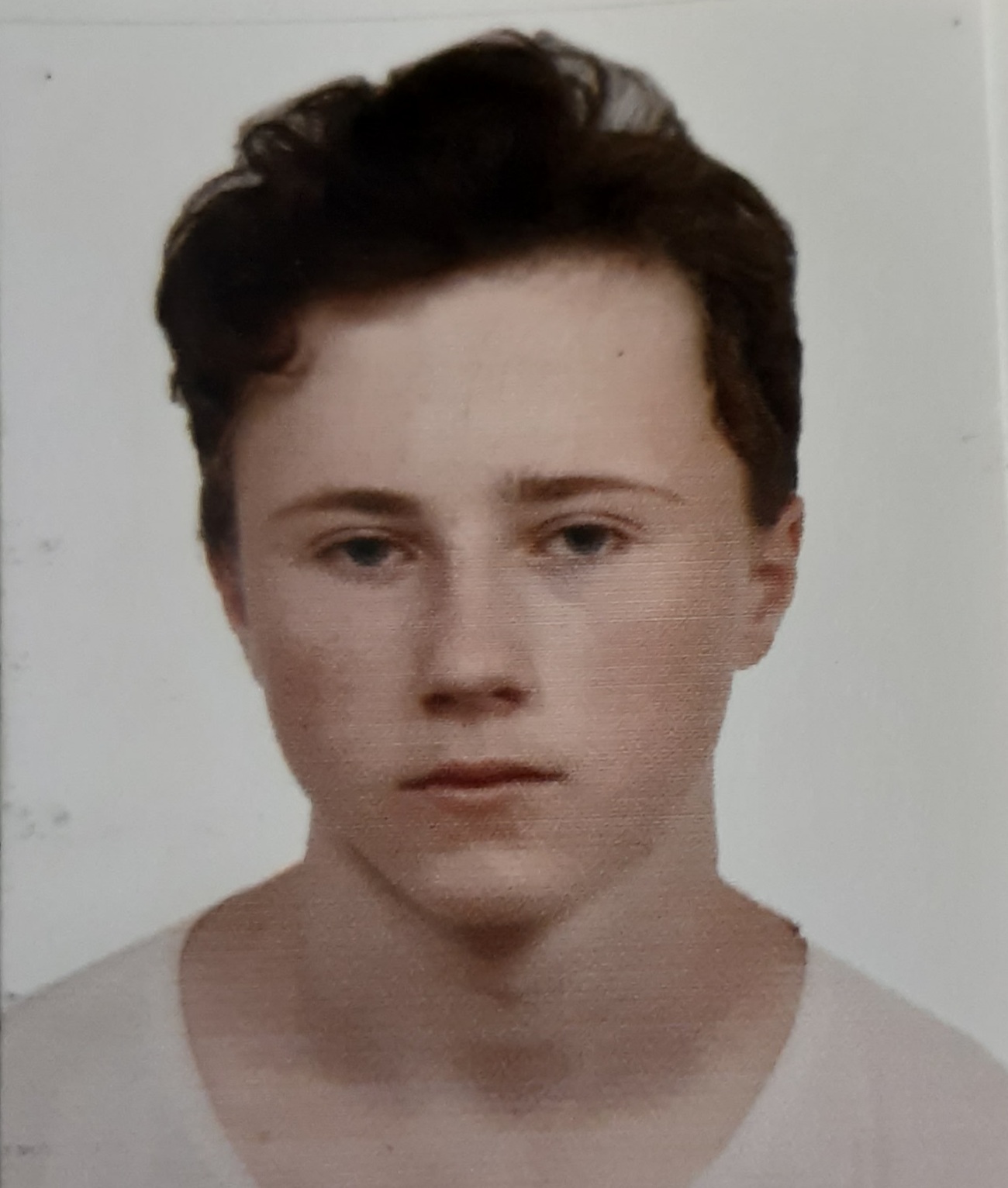 Ф.И.О.: Кушнир Даниил АлексеевичДата рождения: 14.02.2004 г.Свердловская областьГород Богданович Телефон: 89533835862Учебное заведение: ГАПОУ СО «Богдановичский политехникум»Профессия 15.01.05 «Сварщик (ручной и частично механизированной сварки (наплавки)»Тип деятельности, которым вы хотели бы заниматься: Работать по профессии, служба в армии, выучится на праваДостижения:Грамота за I место – конкурс  «А ну-ка, парни!» ГАПОУ СО «Богдановичский политехникум»;Грамота за  III место – звание «Лучший» в мероприятии «День студента».Дополнительные сведения: Увлекаюсь компьютером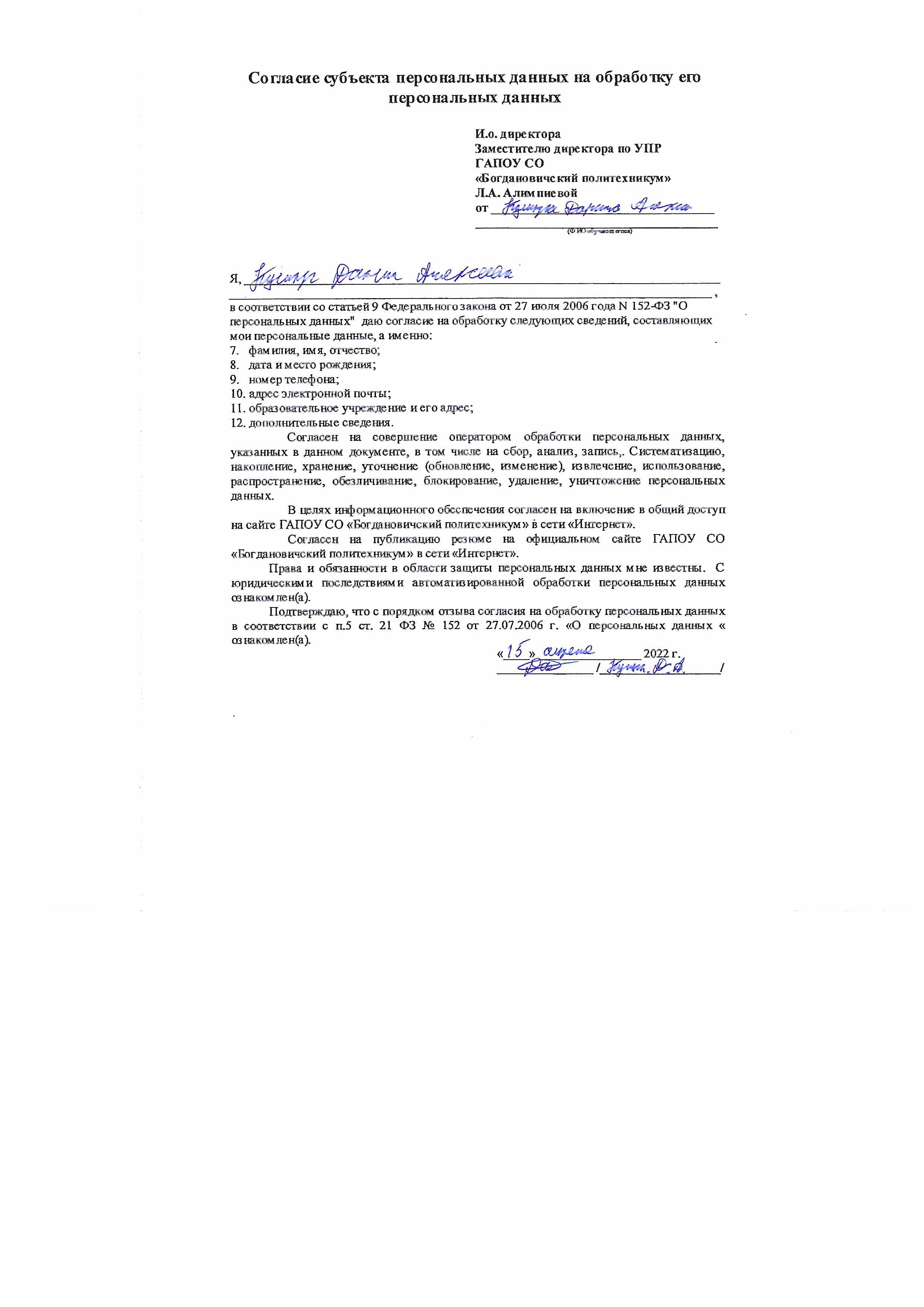 